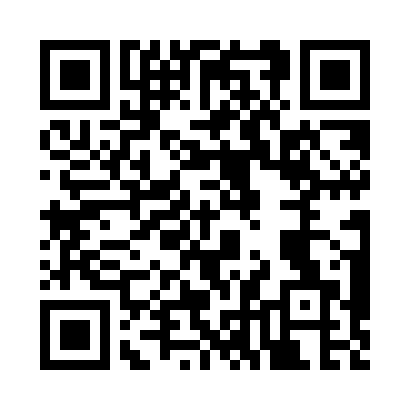 Prayer times for Bacchus, North Carolina, USAMon 1 Jul 2024 - Wed 31 Jul 2024High Latitude Method: Angle Based RulePrayer Calculation Method: Islamic Society of North AmericaAsar Calculation Method: ShafiPrayer times provided by https://www.salahtimes.comDateDayFajrSunriseDhuhrAsrMaghribIsha1Mon4:496:161:335:228:4910:172Tue4:496:171:335:238:4910:163Wed4:506:171:335:238:4910:164Thu4:516:181:335:238:4910:165Fri4:516:181:345:238:4910:156Sat4:526:191:345:238:4910:157Sun4:536:191:345:238:4810:158Mon4:546:201:345:238:4810:149Tue4:546:201:345:248:4810:1410Wed4:556:211:345:248:4710:1311Thu4:566:221:345:248:4710:1312Fri4:576:221:355:248:4710:1213Sat4:586:231:355:248:4610:1114Sun4:596:241:355:248:4610:1115Mon4:596:241:355:248:4510:1016Tue5:006:251:355:248:4510:0917Wed5:016:261:355:248:4410:0818Thu5:026:261:355:248:4410:0819Fri5:036:271:355:248:4310:0720Sat5:046:281:355:248:4210:0621Sun5:056:281:355:248:4210:0522Mon5:066:291:355:248:4110:0423Tue5:076:301:355:248:4010:0324Wed5:086:311:355:248:4010:0225Thu5:096:311:355:238:3910:0126Fri5:106:321:355:238:3810:0027Sat5:116:331:355:238:379:5928Sun5:126:341:355:238:379:5829Mon5:136:341:355:238:369:5730Tue5:146:351:355:238:359:5631Wed5:156:361:355:228:349:54